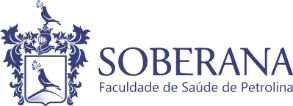 SOBERANA FACULDADE DE SAÚDE DE PETROLINA LTDA – EPAv. Cel. Honorato Viana, 1526. Bairro Gercino Coelho, Petrolina – PE.HORÁRIO 2019.2 – 2º PERÍODO DE ODONTOLOGIA - TURMA AHORÁRIOSEGUNDATERÇAQUARTAQUINTASEXTA07:30 – 08:20Histologia Prática 1 Lab.Multidisciplinar II08:20 – 09:10Propedêutica I Teórica Sala 105Histologia Teórica Sala 10509:30 – 10:20Propedêutica I Teórica Sala 105Histologia Teórica Sala 10510:20 – 11:10Propedêutica I Teórica Sala 105Fisiologia Teórica Sala 105Histologia Prática 2 Lab.Multidisciplinar II11:10 – 12:00Propedêutica I Teórica Sala 105Fisiologia Teórica Sala 105Micro e Imuno Prática 2Lab.Multidisciplinar I12:00 – 12:50Micro e Imuno Prática 2Lab.Multidisciplinar IINTERVALOINTERVALOINTERVALOINTERVALOINTERVALOINTERVALO13:30 – 14:20Material Dentários Prática 2 Lab.Multidisciplinar IIIAnatomia Cabeça e Pescoço Prática 1 Laboratório de AnatomiaPatologia Geral Teórica Sala 105Micro e Imuno Teórica Sala 10514:20 – 15:10Material Dentários Prática 2 Lab.Multidisciplinar IIIAnatomia Cabeça e Pescoço Prática 1 Laboratório de AnatomiaPatologia Geral Teórica Sala 105Micro e Imuno Teórica Sala 10515:30 – 16:20Material Dentários Teórica Sala 105Anatomia Cabeça e Pescoço Teórica Sala 105Patologia Geral Teórica Sala 105Micro e Imuno Prática 1Lab.Multidisciplinar I16:20 – 17:10Material Dentários Teórica Sala 105Anatomia Cabeça e Pescoço Teórica Sala 105Micro e Imuno Prática 1Lab.Multidisciplinar I17:10 – 18:00Material Dentários Prática 1 Lab.Multidisciplinar IIIAnatomia Cabeça e Pescoço Prática 2 Laboratório de Anatomia18:00 – 18:50Material Dentários Prática 1 Lab.Multidisciplinar IIIAnatomia Cabeça e Pescoço Prática 2 Laboratório de Anatomia